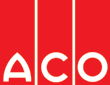 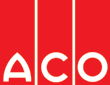 User Guide for Autodesk Revit filesACO Oleolift-C PackagesACO Oleolift-C are incorporated in a single Revit template including all types. 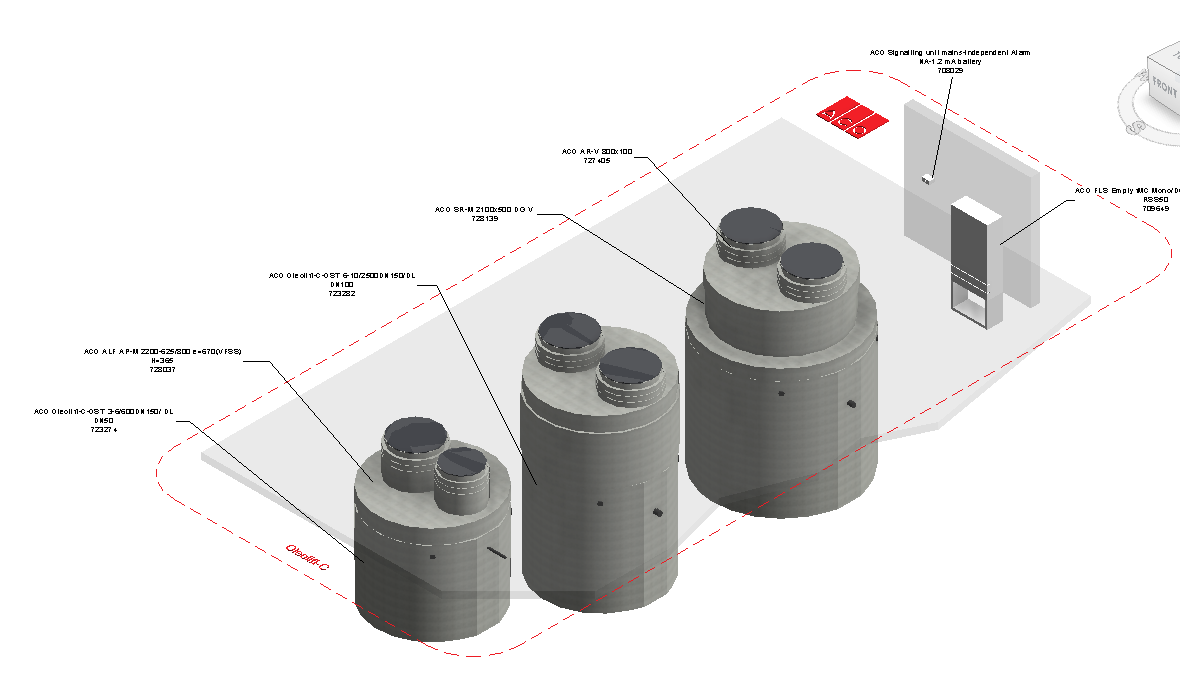 Loading ACO Oleolift-C into the project:Download the ACO Oleolift-C project file and save it to a suitable location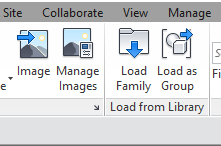 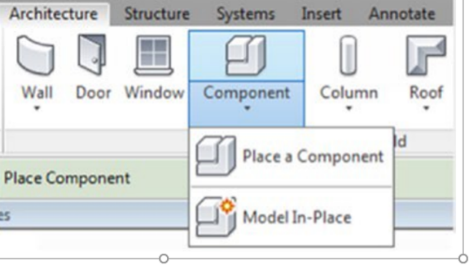 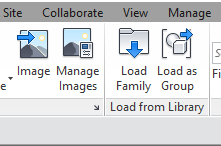 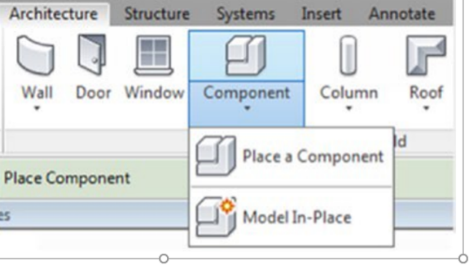 Select any one of the family from ACO Oleolift-C, 	load to your projectNavigate to the “Insert” icon on the Revit ribbon and click “Load Family”The file can now be placed into your project. Navigate to the “Architecture/Component” icons on the Revit ribbon and click “Place a Component”Placing of families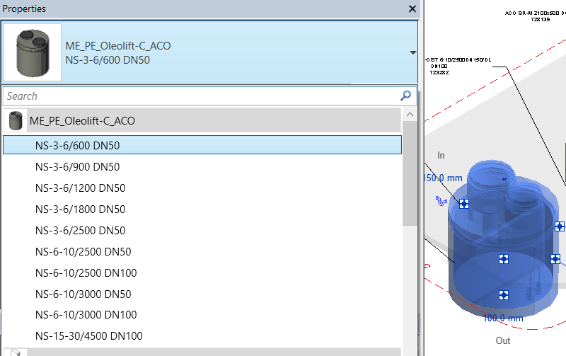 Click on the model – At properties tool bar, it will display family name and types.Every family consists of different types, the user has to select the appropriate family type from the “Properties” drop down menu.Selection of Bearing rings and shaft rings as well as the accessories       from the tick and dropdown list available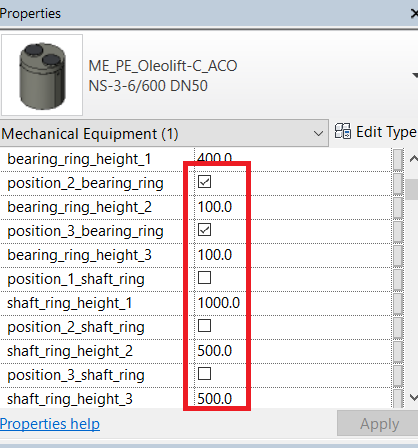 Material Library:The ACO Oleolift-C files contain materials that are already pre-loaded into the components. When loading the ACO Oleolift-C files into your project the pre-loaded materials will automatically transfer through.Schedules and quantities: The information such as article number, GTIN data, weight, installation guidelines within the parameters is stored as “shared Parameters” so can easily be appeared when creating a schedule and quantities in the project environment.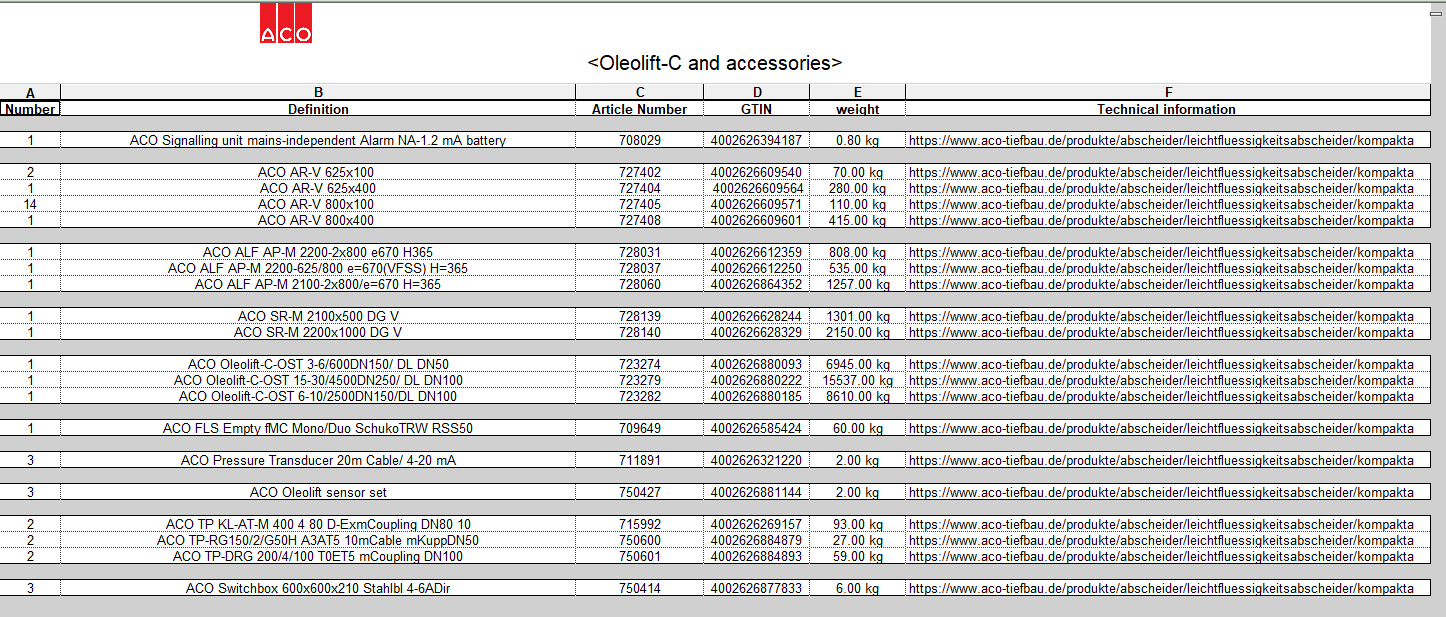 